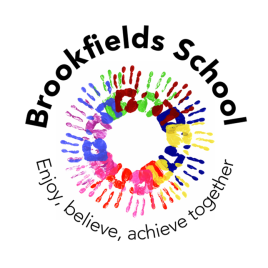 Swimming Permission:Dear Parents / CarersPlease could you complete the permission slip below and return to school. This will need to be completed before your child can start attending swimming sessions.Many thanksSara Ainsworth (Headteacher)***************************************************************Pupil Name:Class:I understand that my child will access the swimming pool at Brookfields for swimming lessons. Please delete as appropriate the statement below. I give my permission for my child to take part in these sessions.or	I do not give my permission for my child to take part in these sessions.Please provide some information about your child’s ability / confidence in a swimming pool (e.g. do they visit a pool regularly, do they wear armbands, are they afraid of water etc.)Signed: _____________________________________________Date:_______________________________________________